Технологическая карта урокаФИО учителя: Чунихина Евгения АлександровнаМесто работы:  МБОУ СОШ №19Должность: учитель математики Предмет: математика Класс: 6 класс Тема урока. Сложение и вычитание смешанных дробей.Тип урока: урок открытия новых  знаний.Формы организации взаимодействия на уроке: коллективная, индивидуальная, групповая.Опорные понятия, термины: Обыкновенные дроби, смешанные числа, правильные и неправильные дроби.Цель урока: познакомить учащихся с правилами сложения и вычитания смешанных чисел.Задачи:Образовательные- Познакомить учащихся с правилами сложения и вычитания смешанных чисел с одинаковыми знаменателями;-Формирование умений применять правила сложения и вычитания смешанных чисел с одинаковыми знаменателями на практике.Развивающие-Развитие познавательного интереса, творческой активности учащихся;-Развитие учебно-организационных умений: организовать себя на выполнение поставленной задачи, осуществлять самоконтроль, взаимоконтроль и самоанализ учебной деятельности;-Развитие навыков самостоятельной работы;-Развивать логическое мышление, память, внимание.Воспитательные- Воспитание математической культуры учащихся;-Способствовать формированию познавательного интереса к предмету;-Воспитывать этические нормы общения, дисциплинированность, ответственность.Лист самооценкиЭтап урокаДеятельность учителяДеятельность ученикаФормируемые УУДДидактическое обеспечениеДидактическое обеспечениеДидактическое обеспечение1.Организацион-ный этапЦель учителя: организовать учащихся для работы на уроке. Здравствуйте, ребята!Каждый для себя выберите настроение на урок.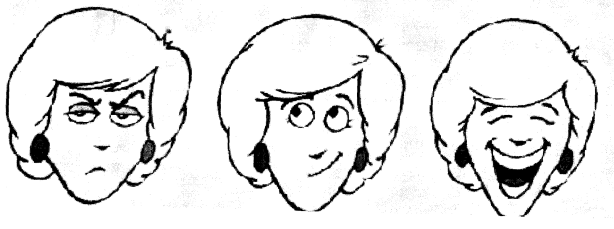  Я хочу, чтобы это настроение у вас было в течение урока.  Сделали глубокий вдох –вдохнули хорошее настроение, сделали выдох, выдохнули плохое настроение. Цель ученика: показать готовность к уроку.Готовность к урокуЛичностные: самоопределения (мотивация учения) Коммуникативные: планирование учебного сотрудничества с учителем и сверстникамиФорма работы: фронтальнаяМетоды: беседа, проблемная ситуацияФорма работы: фронтальнаяМетоды: беседа, проблемная ситуацияФорма работы: фронтальнаяМетоды: беседа, проблемная ситуацияФорма работы: фронтальнаяМетоды: беседа, проблемная ситуацияФорма работы: фронтальнаяМетоды: беседа, проблемная ситуацияФорма работы: фронтальнаяМетоды: беседа, проблемная ситуацияФорма работы: фронтальнаяМетоды: беседа, проблемная ситуация2. Актуализация ранее усвоенных знаний и уменийЦель учителя: подготовить учащихся к восприятию темы, вовлечь в познавательную деятельность, развивать логическое мышление, математическую речь. 1.Прочитайте дроби:2; ;;; ; 15Назовите правильные дроби. Сформулируйте определение.Назовите неправильные дроби. Сформулируйте определение.Как называются числа 2; 15?Из каких частей состоит смешанное число?Представьте смешанные числа в виде суммы целой и дробной частей.2. Представьте 1 в виде дроби со знаменателем 5, 7, 12, 34.3. Выполните действия и расшифруйте слово:(Какие законы арифметических действий применяли?)Зашифрованное слово: конституция. Кто знает, что такое конституция?Конституция РФ – это основной закон государства, который неукоснительно соблюдают все граждане России. В математике тоже действуют свои законы и правила, которые мы обязаны соблюдать.4. Вычислите: ;  13 - 1;- Чем это задание похоже на предыдущие примеры?- Чем оно отличается от предыдущего?- Как  называются  числа, которые содержат целую и дробные части? В чем у вас возникли затруднения?- Каких знаний не хватает?- Значит, какого вида задания мы сегодня будем разбирать?Сформулируйте тему нашего урока.Цель ученика: повторить раннее изученные понятия. Учащиеся отвечают на вопросы.Переместительный и сочетательный законы сложения.Учащиеся отвечают на вопрос.Учащиеся предлагают свои варианты ответов.Не умеем складывать и вычитать смешанные числа.Сложение и вычитание смешанных чисел.познавательные: логические- анализ объектов с целью выделения признаков, умение ориентироваться в своей системе знаний, отличать новое от уже известного с помощью учителя; регулятивные: постановка учебной задачи на основе соотнесения того, что  уже известно и усвоено учащимися, и того, сто еще не известно; коммуникативные: планирование учебного сотрудничества с учителем и сверстниками. познавательные: логические- анализ объектов с целью выделения признаков, умение ориентироваться в своей системе знаний, отличать новое от уже известного с помощью учителя; регулятивные: постановка учебной задачи на основе соотнесения того, что  уже известно и усвоено учащимися, и того, сто еще не известно; коммуникативные: планирование учебного сотрудничества с учителем и сверстниками. Формы работы: фронтальная, работа в группахМетоды: словесный, наглядный, частично-поисковый.Формы работы: фронтальная, работа в группахМетоды: словесный, наглядный, частично-поисковый.Формы работы: фронтальная, работа в группахМетоды: словесный, наглядный, частично-поисковый.Формы работы: фронтальная, работа в группахМетоды: словесный, наглядный, частично-поисковый.Формы работы: фронтальная, работа в группахМетоды: словесный, наглядный, частично-поисковый.Формы работы: фронтальная, работа в группахМетоды: словесный, наглядный, частично-поисковый.Формы работы: фронтальная, работа в группахМетоды: словесный, наглядный, частично-поисковый.3. Формирование новых знаний и уменийЦель учителя: создать условия для формирования новых знаний и умений, добиться осмысления учебного материала.Какова цель нашего урока?Какую работу мы должны выполнить, чтобы достичь этой цели?Итак, у нас несколько вариантов ответов.Чем они отличаются друг от друга?Какой ответ вы считаете правильным?Почему? Докажите.Работа в группах:1. Составьте алгоритм сложения смешанных чисел.С помощью данного алгоритма вычислите:1) 3 + 6;2) 11 + 3;3) 4 + ;4) 2 + 1.2. Составьте алгоритм вычитания смешанных чисел.С помощью данного алгоритма вычислите:1) 12 - 12; 	2)  2 - ;			3)  24 - ;4)  5 - 2;			5)  7 - 3.Цель ученика: составить алгоритм сложения смешанных чисел. Учащиеся формулируют цель урока.Учащиеся составляют план урока:1.Составить алгоритм сложения и вычитания смешанных чисел.2.Научиться применять данный алгоритм.3.Применять полученные знания в различных ситуациях.4.Провести первичный контроль полученных знаний.5.Итог урока.Целой и дробной частью.- Сейчас будем работать, разбившись на группы.- Как можно решить примеры? Ваши гипотезы? - Каждая группа выдвигает гипотезу, формулирует алгоритм.Алгоритм:1.Сложить целые части.2.Сложить дробные части.3.Представить в виде несократимого смешанного числа.4.Если в результате п.2 получилась неправильная дробь, выделить целую часть.Один учащийся работает на доске, остальные в тетрадях.Алгоритм:1.Вычесть целые части.2.Вычесть дробные части.3.Если нельзя выполнить п.2, то у целой части занимаем единицу и представляем ее в виде неправильной дроби с данным знаменателем.Один учащийся работает на доске, остальные в тетрадях.Регулятивные: уметь определять и формулировать цель на уроке с помощью учителя, уметь проговаривать последовательность действий на уроке; Познавательные: уметь добывать новые знания, находить ответы на вопросы, используя свои знания и информацию полученную на уроке; Коммуникативные: уметь высказывать свое предположение на основе нового знания. Регулятивные: уметь определять и формулировать цель на уроке с помощью учителя, уметь проговаривать последовательность действий на уроке; Познавательные: уметь добывать новые знания, находить ответы на вопросы, используя свои знания и информацию полученную на уроке; Коммуникативные: уметь высказывать свое предположение на основе нового знания. ФизкультминуткаЦель учителя: применение здоровье сберегающих технологий. Если «да», делаем наклоны вперед, руки на поясе. Если «нет», делаем повороты туловищем, руки за головой.Утверждения: - правильная дробь, - несократимая дробь, - несократимая дробь,6 – правильная дробь,6 – смешанное число,,1<,, неправильная дробь.Цель ученика: снятие умственного напряжения, разминка затекших мышц. Выполняют упражнения под музыку.Презентация.Формы работы: фронтальная, индивидуальная.Методы: словесный, наглядный, индуктивный.Формы работы: фронтальная, индивидуальная.Методы: словесный, наглядный, индуктивный.Формы работы: фронтальная, индивидуальная.Методы: словесный, наглядный, индуктивный.Формы работы: фронтальная, индивидуальная.Методы: словесный, наглядный, индуктивный.Формы работы: фронтальная, индивидуальная.Методы: словесный, наглядный, индуктивный.Формы работы: фронтальная, индивидуальная.Методы: словесный, наглядный, индуктивный.Формы работы: фронтальная, индивидуальная.Методы: словесный, наглядный, индуктивный.4. Применение полученных знаний и умений в различных ситуацияхЦель учителя: создать условия для первичного закрепления нового материала. Где мы можем применить полученные знания?1.Составьте задачу по заданному условию и решите ее:1 пакет - 1 кг.  ? кг. 2 пакет - ? на  кг. > Прежде чем приступить к  следующему заданию, вспомним  какие числа называются натуральными числами?2. Из данных чисел составьте такое выражение, чтобы его значение было натуральным числом:4; ; 1; 2; 1.Цель ученика: научиться применять данный алгоритм. При решении задач.Решают в тетрадях. Самопроверка по готовому решению на слайде.Формулируют определение.Решают в тетрадях. Самопроверка по готовому решению на слайде.познавательные: уметь применять полученные знания; коммуникативные: уметь оформлять свои мысли в устной и письменной форме: слушать и понимать речь других; регулятивные: уметь работать по коллективно составленному плану. познавательные: уметь применять полученные знания; коммуникативные: уметь оформлять свои мысли в устной и письменной форме: слушать и понимать речь других; регулятивные: уметь работать по коллективно составленному плану. Презентация.Презентация.5. Первичное закрепление изученного материалаЦель учителя: провести первичный контроль, выявить характерные ошибки.Самостоятельная работа:Вариант 1                   1)  +4 2) 3  + 53) 7 + 14) 4 +25) 6) 10 - 67) 17- 3Вариант 21)  +3  8 +33)  5 + 24) 1 + 45) 6) 6 - 27) 14- 3Критерии оценивания:За 7 правильно выполненных заданий – «5»,за 6-5 – «4»,за  4 – «3»,за 2 – «2».Цель ученика: показать свои знания, получить удовлетворение от проделанной работы.Решают в тетрадях. Взаимопроверка  по готовому решению на слайде.регулятивные: уметь вносить необходимые коррективы в действие после его завершения на основе его оценки и учета характера сделанных ошибок; личностные: способность к самооценке. регулятивные: уметь вносить необходимые коррективы в действие после его завершения на основе его оценки и учета характера сделанных ошибок; личностные: способность к самооценке. Слайд.Слайд.6. Рефлексия. Итог урокаЦель учителя: провести рефлексию учебной деятельности.Рефлексия:Какую цель ставили?Удалось ли достичь поставленной цели?Какие получили результаты?Какая цель осталась не реализованной?Итог урока:Где можно применить полученные знания?Что для вас было трудным?Заполните листы самооценки.Напротив утверждений поставьте «+» или «-».Поставьте себе отметку за урок.Поднимите руки кто поставил «5»? «4»?Запишите домашнее задание: №466, 469, 472,  №473(а,б).№473(а,б) – повышенной сложности, на отметку в журнал.Цель ученика: Правильно оценить свою деятельность на уроке.Отвечают на вопросы.Регулятивные: уметь оценивать правильность выполнения действия на уровне адекватной оценки; Личностные: способность к самооценке на основе критерия успешности учебной деятельности.Регулятивные: уметь оценивать правильность выполнения действия на уровне адекватной оценки; Личностные: способность к самооценке на основе критерия успешности учебной деятельности.		Утверждения+, -Я научился выполнять сложение и вычитание смешанных чиселЯ хорошо научился выполнять сложение смешанных чиселЯ хорошо научился выполнять вычитание смешанных чиселЯ могу применять полученные знания в различных ситуацияхЯ поставлю себе отметку